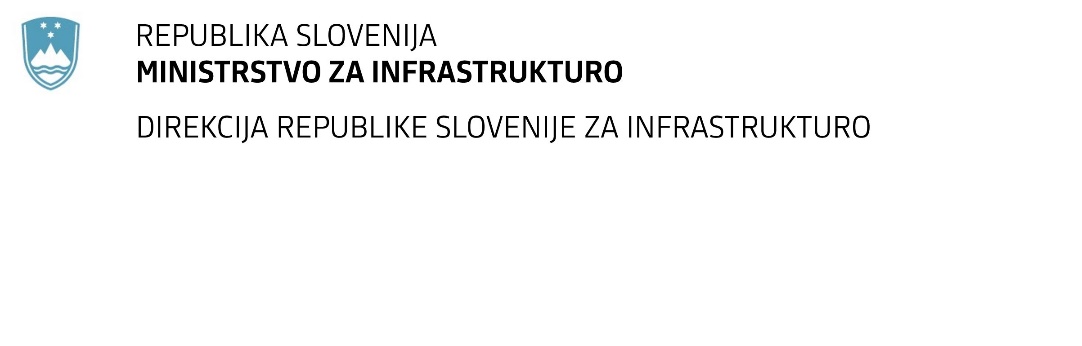 SPREMEMBA RAZPISNE DOKUMENTACIJE za oddajo javnega naročila Obvestilo o spremembi razpisne dokumentacije je objavljeno na "Portalu javnih naročil" in na naročnikovi spletni strani. Na naročnikovi spletni strani je priložen čistopis spremenjenega dokumenta. Obrazložitev sprememb:Spremembe so sestavni del razpisne dokumentacije in jih je potrebno upoštevati pri pripravi ponudbe.Številka:43001-497/2020-01oznaka naročila:A-12/21 G   Datum:2.3.2021MFERAC:2431-20-001841/0Ureditev G1-2 Slov. Bistrica-MP Središče ob Dravi, odsek 0393 Kidričevo - Hajdina, od km 1+156 do 7+370 (Slovenska Bistrica-Hajdina)V Navodilih za pripravo ponudbe se zamenja:3	    POGOJI IN MERILA ZA IZBOR PONUDB3.2	       Pogoji za sodelovanje3.2.3.6    Ponudnik oziroma sodelujoči gospodarski subjekti morajo izkazati naslednje uspešno izvedene referenčne posle na državni ali lokalni cesti iz zadnjih petih let pred rokom za oddajo ponudbc)	Izgradnja prometne semaforizacije v vrednosti vsaj 60.000,00 EUR brez DDVnamesto: 3.2.3.6    Ponudnik oziroma sodelujoči gospodarski subjekti morajo izkazati naslednje uspešno izvedene referenčne posle na državni ali lokalni cesti iz zadnjih petih let pred rokom za oddajo ponudbc)	Izgradnja prometne semaforizacije v vrednosti vsaj 100.000,00 EUR brez DDVIN3	    POGOJI IN MERILA ZA IZBOR PONUDB3.2	       Pogoji za sodelovanje3.2.3.4	Zagotovljen mora biti vodja del za področje elektro del, ki izpolnjuje naslednje zahteve:	v zadnjih desetih letih pred rokom za oddajo ponudb je vsaj enkrat vodil:Izgradnjo prometne semaforizacije v vrednosti vsaj 60.000,00 EUR brez DDVnamesto: 3.2.3.4	Zagotovljen mora biti vodja del za področje elektro del, ki izpolnjuje naslednje zahteve:	v zadnjih desetih letih pred rokom za oddajo ponudb je vsaj enkrat vodil:Izgradnjo prometne semaforizacije v vrednosti vsaj 100.000,00 EUR brez DDV